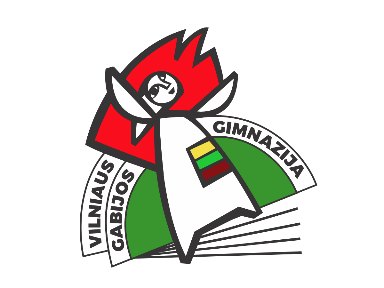 VILNIAUS GABIJOS GIMNAZIJADarbo pavadinimasProjektinis darbasAutoriaus (-ių) vardas (-ai) ir pavardė (-ės), klasė(Beržas Beržaitis, II aKlevas Klevaitis, II cLiepa Liepaitė, II d)Darbo vadovė /-asVardas Pavardė
Vilnius2022–2023 m.m.TURINYS